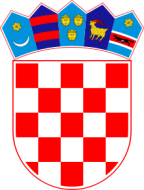 REPUBLIKA HRVATSKAVUKOVARSKO-SRIJEMSKA ŽUPANIJA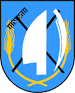 	      OPĆINA TOVARNIK                    OPĆINSKO VIJEĆEKLASA: 021-05/20-03/18URBROJ:2188/12-04-20-1Tovarnik, 23.5.2020. Na temelju  članka 31. Statuta Općine Tovarnik ( „Službeni vjesnik“  Vukovarsko-srijemske županije br.  4/13, 14/ 13, 1/18, 6/18, 3/20 ) i  članka 17. stavak 3. Zakona o ublažavanju i uklanjanju posljedica prirodnih nepogoda ( Narodne novine br. 16/19 )    Općinsko vijeće Općine Tovarnik ,  na svojoj 26. sjednici održanoj 23.5.2020. god. d o n o s i ODLUKU  O USVAJANJU IZVJEŠTAJA  O IZVRŠENJU PLANA DJELOVANJA U PODRUČJU PRIRODNIH NEPOGODA ZA 2019. GOD.Članak 1.Usvaja se  izvještaj   o izvršenju plana djelovanja u području prirodnih nepogoda za 2019. god. koje je ovome tijelu predala načelnica Općine Tovarnik  u zakonskom roku odnosno do 31.3.2020. Članak 2.Izvještaj   iz članka 1. ove Odluke je sastavni dio ove Odluke.Članak 3.Ova će se Odluka objaviti u „Službenom vjesniku“  Vukovarsko-srijemske županije.               PREDSJEDNIK OPĆINSKOG VIJEĆADubravko Blašković                                                                          PRILOG : Izvještaj  o izvršenju plana djelovanja u području prirodnih nepogoda za 2019. god.,  dostavljeno Općinskom vijeću 31.3.2020. IZVJEŠTAJ  O IZVRŠENJU PLANA DJELOVANJA U PODRUČJU PRIRODNIH NEPOGODA ZA 2019. GOD.U studenom 2019. Općinsko vijeće Općine Tovarnik je donijelo Plan djelovanja u području prirodnih nepogoda. Na temelju navedenoga plana, načelnica Općine Tovarnik je dužna podnijeti Općinskom  vijeću izvješće o izvršenju navedenoga plana djelovanja u području prirodnih nepogoda i to do 31.3. tekuće godine za prethodnu godinu. Budući da u 2019. godini nije bilo prirodnih nepogoda odnosno nije bilo proglašenih elementarnih nepogoda, nije bilo potrebe za postupanjem  po donesenome planu. NAČELNICA OPĆINE TOVARNIK Ruža V. Šijaković, oec. 